Publicado en 28008 el 30/10/2012 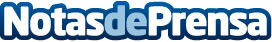 CompaPrint.com, comparador de servicios de impresión e imprentas onlineMediante el nuevo comparador de servicios de impresión e imprentas online, www.compaprint.com podrá comparar el precio de distintas empresas y distintos productos de impresión.Datos de contacto:Miguel Angel RuzResponsable comunicación655088891Nota de prensa publicada en: https://www.notasdeprensa.es/compaprintcom-comparador-de-servicios-de-impresion-e-imprentas-online Categorias: E-Commerce http://www.notasdeprensa.es